BooSt Together for Children Board Meeting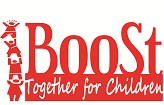 Draft AgendaJune 11, 20205:30 – 7:00 p.m.       Via ZoomThe Americans with Disabilities Act requires BooSt to make reasonable accommodations for all individuals to attend meetings. If you need to request an accommodation, call 515-433-4892 or email: mkresse@boonecounty.iowa.org.Introductions and welcome guests:Introductions and welcome guests:Open Forum:Open Forum:Review and approve meeting agendaConsent ItemReview and approve 5-14-20 Meeting MinutesConsent ItemBoard Processes Committee:Meet New Area Director Officers for FY21Changing By-laws to create a Secretary/Treasurer positionMembership and committee chairs for FY21 Consider meeting on 2nd Tuesday of the monthDiscussion ItemAction ItemDiscussion Item Discussion Item Discussion Item Budget and Finance:May financial reportsClosing out year-end booksContracts after AugustInformation ItemInformation ItemInformation ItemChildren Services Committee:PK Scholarships while school is closedPK Scholarships in FY21Action Item  Action ItemPublic Relations Committee:Childcare yard signsNew director news releaseInformation Item Information ItemArea Director Report:COVID 19 updateLegislative updateNew Director training plansPlanning for the futureInformation ItemsNext: Board Meeting – 5:30 pm, July 9, 2020; via ZoomInformation itemAdjournment of board meetingConsent item